Protokoll / styremøte nr. 8 /2018        Norsk  Kennel  Klub        Org.nr.: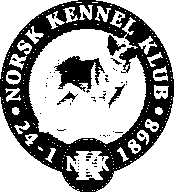 region  TelemarkKontonr.:15061217646SaksnrSakTil  behandlingVedtak1Dato, Sted31.10.18 Svanvik skoleTilstede:.Anne Marit, Liv Katrine. Rita, Joar Forfall:Anita, Magnar, Willy, Inger og Anne.2Protokoll fra siste styremøteGjennomgå prot 7/18Godkjent3ØkonomiPå kto ?Mail fra NKK ang momspliktKr.163914,-.Joar har kontaktet aut revisor som mener vi ikke er momspliktige 4Post/mail utg & InnkHøring bruksForslag kand. Kom/utvalgMail fra Geir OttesenHøringen utsatt til 11.11.Rita tar opp med GHK og kommer med forslag på kandidater innenfor klubbens aktivitetsområde. .Regionene vil samarbeide om forslag på kandidater.Se pkt 16.5Aktiviteter i regionens regiDatoer for Oppdretterskolen ogTrinn-1-kurs fastsatt-31.3.19Oppstart 12.-13.1.196NKKBer om forslag på kandidater til Komiteer og utvalg frist 11.11.Engasjerer lokalklubbene i reg. Med å finne kandidater.Vi sender forslag på Joar til BIT,må sende CV 7Klubber i region TelemarkForslag ang kubbene i regionenLiv Katrine oppretter en FB-side for de lokale kubbene i Telemark. Hensikten er å få et nærmere samarbeide og komunikasjon mellom klubbene og regionens styre8Hundens Dag9NKK’s utstillingBestilt hytte til Bø-utst.AM ringer Bø Camping og avtaler10Kurs NKK sentralt11Region-samarbeideHenviser til mail fra NKK ang sammenslåing av reg Telemark-VestfoldAM har vært i kontakt med 4 av de 5 kubbene i Vestfold. Disse er positive til å bli med i sammenslåing av Telemark-Vestfold. Reg TE-VE12Web.siden/Facebook13Årsmøte14NKK-RSGjennomgå, og gjøre innstillinger til saker og valgSakslista gjennomgått og besluttet innstillinger på saker.<vedr valg følger vi regionenes innstillinger15Lokale og kommunale sakerLufteområde/hallKonstatert at tidl nevnte hall har fått firmanavn på. AMO skal undersøke lufteområde16Kurs i NKK-Telemark’s regiSøknad Trinn-1. Mottatt svar fra Geir OttesenMottatt forslag på helger. Ønsker å endre 16-17/2. Oppstart 12-13.1, 2-3.2,2-3.3.,16.-17.3., og eksamen 13.4. Anita sender søknad til NKK17Medie-utvalg NKK TelemarkForeslo på siste styremøte å tilby klubbene å leie hengeren. Den er nå fylt opp med alt utstyret som var på Kontram, så det kan ikke gjennomføres18EventueltUtleie av hengeren til kl i reg.?19Fastsatte datoerNeste styremøte: JulemøteLiv Katrine bestiller på Seylmakerhuset10.12. Inviterer Sølvi, Jill og Karin D.